Nome da Professora: Juliana do Carmo Esteves RodriguesTurma: Maternal II						Turno: VespertinoPeríodo: 16 a 20 de novembroTema: Lá vem história..... “O gato xadrez “ de Bia VillelaObjetivo: Apreciar histórias, perceber imagens, reconto, apreciar rimas, conhecer as cores.Campos de Experiências e Objetivos de Aprendizagem e Desenvolvimento:O EU, O OUTRO E O NÓSEI02EO04 Comunicar-se com os colegas e os adultos, buscando compreendê-los e fazendo-se compreender.CORPO, GESTOS E MOVIMENTOSEI02CG05 Desenvolver progressivamente as habilidades manuais, adquirindo controle para desenhar, pintar, rasgar, folhear, entre outros.TRAÇOS, SONS, CORES E FORMASEI02TS03 Utilizar diferentes fontes sonoras disponíveis no ambiente em brincadeiras cantadas, canções, músicas e melodias.ESCUTA, FALA, PENSAMENTO E IMAGINAÇÃOEI02EF03 Demonstrar interesse e atenção ao ouvir a leitura de histórias e outros textos, diferenciando escrita de ilustrações, e acompanhando, com orientação do adulto-leitor, a direção da leitura (de cima para baixo, da esquerda para a direita).EI02EF04 Formular e responder perguntas sobre fatos da história narrada, identificando cenários, personagens e principais acontecimentos.Desenvolvimento: Assistir a contação de história “O gato xadrez” enviada no grupo de pais via whatsapp, para as crianças conhecerem e apreciarem a história. Após converse com a criança sobre a história, ouça o que elas gostaram, o que elas lembram. Deixe que a criança reconte a história.Na folha com vários desenhos de gato, solicitar que a criança pegue uma cor de giz por vez para pintar o gato ( pode ser a cor amarelo, vermelho, azul e verde). Diga uma cor e ajude a criança a encontrar aquela cor para pintar. Usando esses gatos, já pintados, brinquem de encontrar: você diz uma cor e a criança deve tocar o gato referente aquela cor.Com ajuda do papai e da mamãe fazer dobradura com papel colorido fazendo a cabeça do gato, como mostra no vídeo do Varal De Histórias. https://www.youtube.com/watch?v=h0h3XTJmysM&list=RDibO1nNsu2sw&index=7Brincar de achar objetos, roupas e brinquedos coloridos e separar por cores,  solicitar que a criança fale as cores dos objetos que encontrou.Construir uma mascote (gato) para a criança cuidar e brincar. Pode ser um gatinho de tecido, meia, rolinho de papel ou de embalagem como na foto a baixo. Usem a criatividade.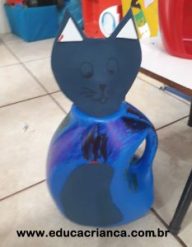 Orientação aos Pais: Auxiliar a criança no que for necessário, sempre encorajando e elogiando em suas atividades e brincadeiras. Registrar esses momentos com fotos e vídeos e enviá-los no grupo de whatsapp. Espero que gostem das atividades e divirtam-se muito durante as brincadeiras. Fiquem bem! Um grande beijo da professora Juliana!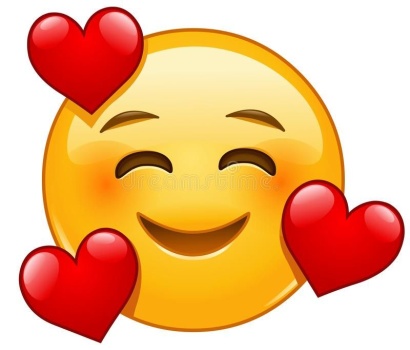 